　　　　　　　　　　　　　　　　　　　　　班級：             姓名：請依照下列的藥袋回答問題：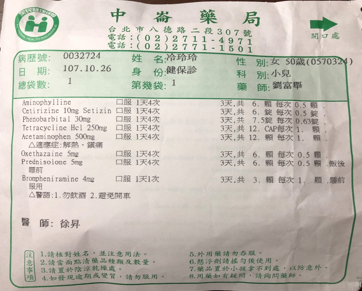 這是哪一家藥局的藥袋？病患的名字？姓別：男　　　　　女　看診的日期？　　　　　　年    　　月   　  日科別是？請問藥的服用方法是？外用　　　口服　，一天　　　　次　